ЗМУНИЦИПАЛЬНОЕ АВТОНОМНОЕ УЧРЕЖДЕНИЕ КУЛЬТУРЫ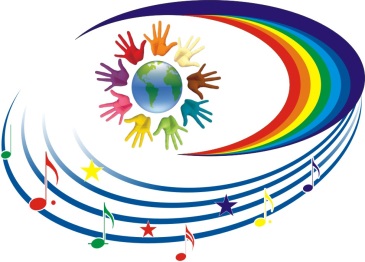 НАТАЛЬИНСКОГО МУНИЦИПАЛЬНОГО ОБРАЗОВАНИЯБАЛАКОВСКОГО МУНИЦИПАЛЬНОГО РАЙОНАСАРАТОВСКОЙ ОБЛАСТИ«НАТАЛЬИНСКИЙ ЦЕНТР КУЛЬТУРЫ»413801 с.Натальино, Балаковского района, Саратовской области, ул. Карла Маркса, д.21Утверждаю:Директор МАУК «Натальинский ЦК»А.В.ДолговСводный план культурно – массовых мероприятий МАУК «Натальинский ЦК», посвященных Международному женскому дню 8 марта 2021 г.Заведующий отделом культуры                                                                 Орощук Е.А.МАУК «Натальинский ЦК»№ п/пНаименование мероприятияДата, время, место проведенияОтветственный(Ф.И.О.)с.Натальинос.Натальинос.Натальинос.Натальино1Программа«С любовью к женщине»05.03.21г.16:00Натальинский ЦКОрощук Е.А.Митькина А.Л.Исаков А.В.2Праздничный концерт «Женщина, весна, любовь»06.03.21г.14:00Натальинский ЦКОрощук Е.А.Митькина А.Л.Исаков А.В.Андреев А.И.3Дискотека06.03.21г.20:00Натальинский ЦКАвилкина Н.В.4Кинопоказ для женщин08.03.21г.18:00Натальинский ЦКАвилкина Н.В.с.Матвеевкас.Матвеевкас.Матвеевкас.Матвеевка5«Праздник весны, цветов и любви» праздничная программа08.03.21г.12:00СДКБирюкова Е.В.Елшина А.А.Качкина Н.Н.6Онлайн поздравление с Международным женским Днем08.03.21г.Соц. сетиБирюкова Е.В.п.Новониколаевскийп.Новониколаевскийп.Новониколаевскийп.Новониколаевский7Тематический час“А зори здесь тихие…!”04.03.21г.17:00СДККосолапкина А. П.8Праздничная программа, посвященная Женскому дню«Дарите женщинам цветы!»06.03.21г.11:00СДККосолапкина А. П.9Конкурс рисунков «Запах мимозы»09.03.21г.14:00СДККосолапкина А. П.п.Головановскийп.Головановскийп.Головановскийп.Головановский10Вечер отдыха « Ах женщина … И красота , и праздник!»06.03.21г.16:00СДККарташова Н.В.п.Грачип.Грачип.Грачип.Грачи11Конкурс детского творчества«Я несу в подарок маме…»05.03.21г.16:00СДКРук.кружкаКулыгина Н.И.12Конкурсно – развлекательная программа«Весны волшебные мгновенья»08.03.21г.14:00СДКЗав.секторомВласенко О.А.13Тематическая дискотека«Веселый девичник»08.03.21г.20:00СДКЗав.секторомВласенко О.А.с.Николевкас.Николевкас.Николевкас.Николевка14Выставка  детской праздничной открытки «Для самой любимой»С 01.03.2021-10.03.2021СДКВолгина А.Ю.15Концертная программа «Весна, цветы и комплименты»05.03.21г.13.00СДКАвдеева М.М.
Ракитский М.М.
Волгина А.Ю.16Музыкальная композиция «Музыка весны!» -
молодежная дискотека.06.03.20.00.СДКАвдеева М.М.                               п.Николевскийп.Николевскийп.Николевскийп.Николевский17Выставка детского творчества «Подарок маме»01.03.2021 - 10.03.2021
с 15.00СДКЛеончик Н.П.
зав.сектором18Праздничный концерт «Мы славу женщине поем»06.03.21г.13.00СДКЛеончик Н.П.
зав.сектором19Дискотека06.03.21г.20.00СДКЛеончик Н.П.
зав.сектором20Развлекательная программа «Классные девчонки»07.03.21г. 19.00СДКЛеончик Н.П.
зав.сектором21Праздничная дискотека07.03.21г.20.00СДКЛеончик Н.П.Зав.секторомс.Хлебновкас.Хлебновкас.Хлебновкас.Хлебновка22Конкурс рисунков и поделок «Для милой мамы»04.03.21г.14:00СДКСливина И.Н.23Концертная программа «Любовью материнской мир прекрасен»06.03.21г.11:00СДКСливина И.Н.,Сидорин С.П.с.Подсосенкис.Подсосенкис.Подсосенкис.Подсосенки24Выставка детских рисунков  «Цветы к 8 марта»06.03.21г.11.00СДКБурлакова Е.А.25Праздничный концерт « Без женщин жить нельзя!»06.03.21г.12.00СДКБурлакова Е.А.с.Старая Медынкас.Старая Медынкас.Старая Медынкас.Старая Медынка26Конкурс детского рисунка «Мамочка родная»06.03.21г.14:00СДКТихомирова В.В.27Праздничная программа «Ты женщина – цветок источник света» Концерт с чаепитием08.03.21г.14:00СДКТихомирова В.В.с.Андреевкас.Андреевкас.Андреевкас.Андреевка28Выставка картин «Акварели»5.03.21г.16:00СДККороткова М.В.
29Книжная выставка «Есть в женщине особая загадка»6.03.21г.14:00СДККороткова Г.К.
30Мастер-класс «Подарок для мамочки»7.03.21г.16:00СДККороткова М.В.
31Праздничный концерт «Весны волшебной дуновенье…»8.03.21г.12:00СДККороткова Г.К.
